Комитет по развитию и интеллектуальной собственности (КРИС)Тринадцатая сессияЖенева, 19 – 23 мая 2014 г.Резюме странового исследования по вопросам инноваций, интеллектуальной собственности и неформальной экономики:  неформальные производители бытовой химии и средств личной гигиены в Южной африкеподготовлено Эрикой Кремер-Мбула, старшим преподавателем и научным сотрудником Института экономических исследований в области инноваций (IERI) Политехнического университета Тсване, Южная Африка;  Винсентом Тау, специалистом технологической секции, Технологическая секция химической продукции Политехнического университета Тсване, Южная Африка1.	В приложении к настоящему документу содержится резюме исследования по вопросам инноваций, интеллектуальной собственности и неформальной экономики в Южной Африке, подготовленного в рамках проекта «Интеллектуальная собственность (ИС) и неформальная экономика» (CDIP/8/3), который был одобрен Комитетом по развитию и интеллектуальной собственности (КРИС) на его восьмой сессии в ноябре 2011 г.2.	КРИС предлагается принять к сведению информацию, содержащуюся в приложении к настоящему документу.[Приложение следует]РЕЗЮМЕНесмотря на то что Южная Африка вносит ощутимый вклад в суммарный ВВП африканского континента, экономическое развитие страны затруднено ввиду неспособности преодолеть наследие апартеида и устранить сохраняющиеся диспропорции.  Сегодня Южная Африка занимает одно из первых мест в мире по уровню неравномерности распределения дохода, причем за последние несколько десятилетий пропасть между богатыми и бедными стала еще больше.  В условиях текущей экономической обстановки, характеризующейся стабильно высоким уровнем официальной безработицы, особенно среди молодежи, неформальная экономика остается источником получения дохода для значительной части населения Южной Африки.  Будущее преобразование страны связывают с искусством ее руководства объединить довольно высокие темпы роста «первичной» (официальной) экономики с развитием «второстепенного» (преимущественно неформального) экономического сектора.Настоящий отчет посвящен теме неформального производства бытовой химии и средств личной гигиены, на материале которой авторы изучают инновационную деятельность в рамках неформальной экономики, а также роль интеллектуальной собственности в данном контексте.  Ассортимент продукции, рассматриваемой в настоящем исследовании, относится к подгруппе 2424 МСОК «Производство мыла и моющих средств, чистящих и полирующих препаратов, парфюмерной продукции и косметических средств», и включает такие изделия, как косметические средства, парфюмерию, увлажняющие средства, средства для ухода за волосами, моющие средства, чистящие средства и т.д. Авторы настоящего отчета признают, что существование неформальной экономики в Южной Африке и ее постоянный рост следует рассматривать в свете особой политической истории страны, которая создала почву для формирования неофициального сектора в его сегодняшнем виде. МетодикаВ настоящем исследовании используется системный подход, направленный на изучение неформальной экономической деятельности, сосредоточенной вокруг производства бытовой химии и средств личной гигиены, в контексте более широкой экономической, социальной и институциональной системы, в рамках которой действуют неформальные производители.  Проводя обзор окружающей инновационной системы, авторы исследования определяют основные звенья в цепочке производства бытовой химии и средств личной гигиены (включая официальных и неофициальных поставщиков продукции, а также неформальных производителей и распространителей или торговых операторов), а также ряд образовательных и учебных организаций, финансовых структур, государственных и контрольно-надзорных органов, организаций, действующих в сфере передачи знаний и технологий, и отраслевых представительных органов.  С ведущими членами этих организаций были проведены беседы в свободной форме.Более того, были организованы структурированные опросы среди 25 выбранных неформальных производителей, занимающихся изготовлением бытовой химии и средств личной гигиены, в двух южноафриканских провинциях (Гаутенг и Восточная Капская провинция).  Все три исследования, посвященные опыту Ганы, Кении и Южной Африки, проводились на основе единой аналитической базы в соответствии с решением семинара в Претории, состоявшегося в Институте экономических исследований в области инноваций (IERI) в ноябре 2012 г., которое кратко изложено в концептуальном исследовании (де Бир и др., 2013 г.)..Основные выводы Результаты этого исследования показывают, что формальный и неформальный компоненты, которые нередко неразрывно связанны между собой, составляют единую социально-экономическую матрицу, в контексте которой субъекты, имеющие ту или иную степень легитимности, взаимодействуют, конкурируют и обмениваются знаниями, профессиональными навыками, продукцией и услугами. Краткая характеристика отрасли.  В южноафриканском секторе производства бытовой химии и средств личной гигиены лидерами являются несколько крупных официальных компаний (в том числе иностранных транснациональных групп и крупных внутренних предприятий).  В то же время наряду с ними в секторе присутствует многочисленная группа микро-предприятий, многие из которых действуют в неофициальном качестве и занимаются изготовлением лосьонов, ароматических композиций, косметических средств, мыла, моющих средств и т.д., будучи ориентированными на весьма конкретные ниши рынка, в частности потребителей с низким уровнем дохода, заинтересованных в дешевой продукции и малых размерах товара.  Мозаичность спроса, высокие темпы урбанизации и текущий экономический спад повысили спрос на недорогие средства личной гигиены и бытовую химию в Южной Африке, создав тем самым возможности для развития микро-производителей неформального характера.Производственно-сбытовая цепочка.  Неформальные производители бытовой химии и средств личной гигиены включены в производственную цепочку, которая связывает их с формальными и неформальными поставщиками упаковочных материалов и сырья (например, воска, спирта, натуральных масел и экстрактов, глицерина и т.д.), а также с официальными и неофициальными каналами розничной продажи и распространения.  Авторы настоящего материала подчеркивают, что нам необходимо понимать принцип роботы этой цепочки, если мы хотим изучить механизмы распространения знаний и закрепления права на эти знания в условиях неформальной экономики. Инновации.  Результаты исследования показывают, что неформальные производители с помощью значительного усовершенствования технологии и способов упаковки продукции нередко участвуют в постепенном развитии инноваций продукта.  Эти инновации рассматриваются как важные средства индивидуализации продукта и расширения клиентской базы (например использование этнических мотивов на упаковке помогает привлечь конкретную покупательскую аудиторию, дополнительный лечебный эффект косметической продукции, достигаемый за счет использования известных народных средств, замена одних компонентов другими для удовлетворения потребности покупателей в более «чистой» продукции и т.д.).  Существуют также примеры инновационной деятельности в области процессов производства, хотя эта практика менее распространена, например использование механизмов контроля качества в производственном процессе и приобретение современного оборудования (например электрического миксера, гофрировочной машины и т.д.), которые иногда становятся источником революционных изменений бизнес-модели, в частности позволяют переориентироваться с поштучной реализации клиентам на массовое производство и перепродажу продукции.Источники знаний.  Опрошенные неформальные производители показали достаточно высокий образовательный уровень: одна треть респондентов имеет то или иное высшее образование.  Однако было отмечено, что недостаток образования и знаний является основным препятствием более активной инновационной деятельности.  Неформальные производители получают знания и профессиональные навыки, пользуясь многочисленными источниками.  Важнейшими источниками знаний, ценными с точки зрения инновационной деятельности, являются поставщики и официальные органы, занимающиеся передачей технологий.  В то же время не менее актуальны неофициальные источники знаний, такие как практическое обучение или обучение экспериментальным путем, самообразование и «взаимообучение» микро-производителей.  Более того, неформальная образовательная практика, передача знаний от мастера к ученику и другим членам сообщества нередко порождают чувство ответственности и долга перед общинами, в которых занимаются коммерцией неформальные производители. Система инноваций.  Инновационная деятельность неформальных производителей оказывает влияние на большое число окружающих субъектов и испытывает на себе ответное воздействие.  Другими словами, инновации имеют системный характер, поэтому так важно понимать социально-экономическую и политическую обстановку в экономике, на фоне которой ведется производственная и инновационная деятельность.  Система, в рамках которой действуют неформальные производители, определяет конфигурацию доступных навыков и возможностей, а также уровень распространения и использования инноваций.  В настоящем отчете указаны некоторые ведущие субъекты в данной сфере, включая образовательные и учебные организации, финансовые организации и организации-спонсоры, государственные учреждения, организации, занимающиеся передачей технологий и отраслевые представительные органы; т.е. официальные организации, связанные с официальными органами (нормативные правила и законодательство).  Более того, необходимо рассмотреть сообщество в более широком смысле, поскольку оно играет важную роль не только как источник спроса, но и как создатель «неофициальных структур», определяющих многие решения неформальных предпринимателей.  Согласно результатам исследования, неформальные производители, имеющие возможность пользоваться более широкой инновационной системой, имеют больше шансов преуспеть в инновационной деятельности. Механизмы закрепления прав на авторские знания.  Заинтересованность в закреплении прав на авторские знания, высказываемая неформальными производителями, нередко обусловлена пониманием острой конкуренции, особенно в той географической области, где они работают.  Большинство опрошенных так или иначе охраняют свои идеи.  Наиболее распространенными являются следующие формы: избирательный обмен информацией, конфиденциальность, разделение обязанностей и работа с заказчиками, тогда как использование официальных механизмов закрепления прав на авторские знания, такие как патенты и товарные знаки, остается ограниченным.  Стоит отметить, что неформальные производители бытовой химии и средств личной гигиены высоко оценивают пользу, получаемую от свободной передачи идей, хотя нередко они не подозревают о существовании механизмов закрепления прав на авторские знания, которые отвечали бы их потребностям.  Другие исследования (Ессегби и др., 2013 г.) показывают, что в решении этой проблемы им могли бы помочь посредники или субъекты, занятые в сфере знаний, такие как полуофициальные отраслевые ассоциации в составе неформальных производителей. Выводы для дальнейшей политики.  Общая политическая концепции Южной Африки признает неформальную экономическую деятельность основным благоприятным фактором для создания рабочих мест, снижения уровня бедности и стимулирования всестороннего развития.  Это отражено во многочисленных политических стратегиях, ориентированных на обеспечение экономического роста и развитие как на национальном, так и провинциальном уровне.  Предпринимаются усилия по стимулированию занятости в виде содействия появлению новых компаний и различных видов поддержки микро-предприятий, в частности финансовой поддержки, подготовки и передачи технологий.  Хотя некоторые из этих инициатив и отражаются на предпринимателях из неформального сектора, в отрасли по-прежнему ощущается нехватка программ, которые были бы непосредственно предназначены для удовлетворения потребностей изобретателей в неформальной экономике или включали инновации, созданные в неформальном секторе, в более широкую систему инноваций.  Авторы настоящего отчета утверждают, что преодоление неравенства и устранение социально-экономического риска безработицы на местах требует привлечения всего локального творческого потенциала.  Всеобъемлющие подходы к политике в области инноваций и интеллектуальной собственности должны быть напрямую связаны с инновациями, создаваемыми в неформальной экономике.[Конец приложения и документа]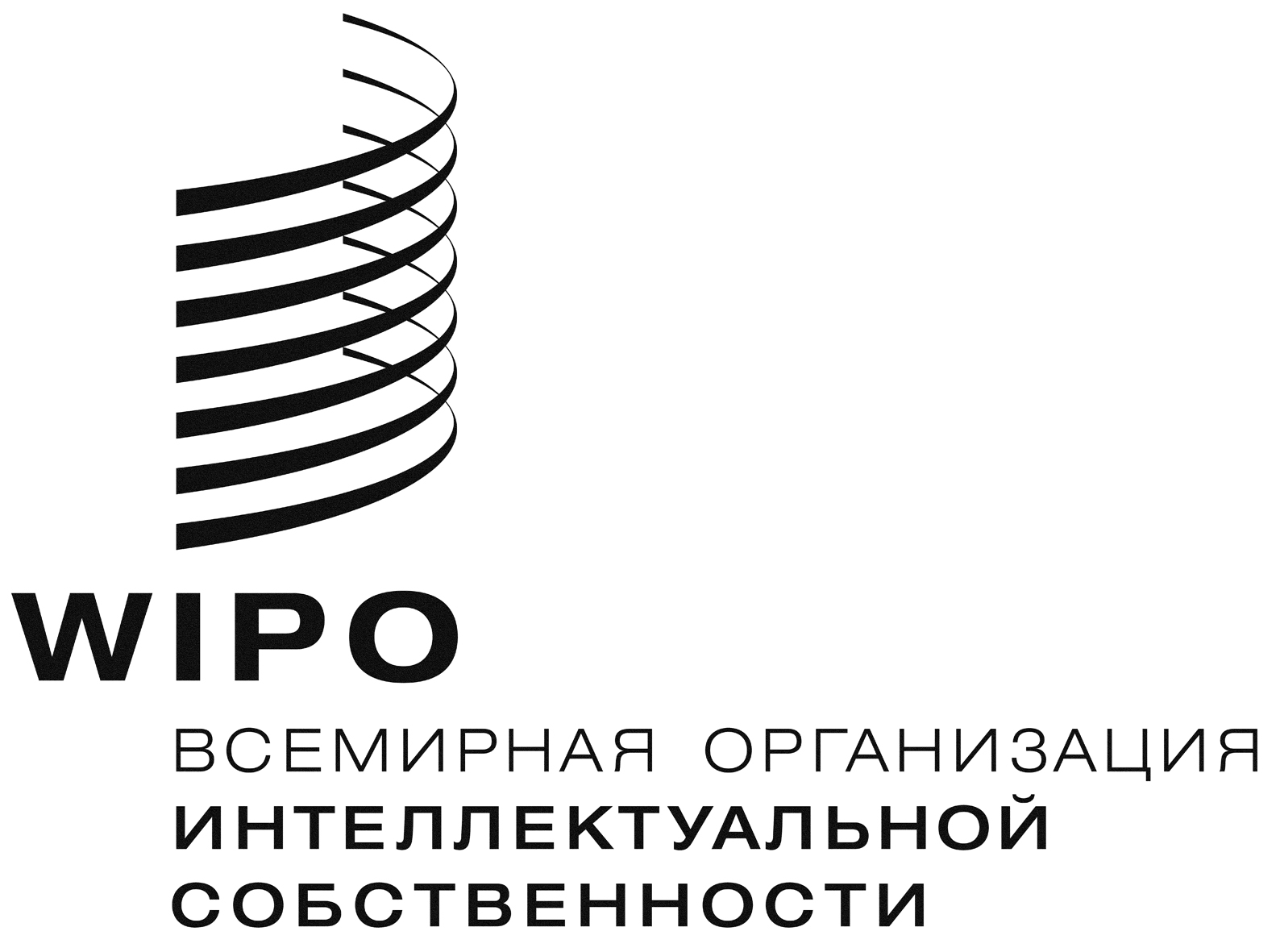 RCDIP/13/INF/4    CDIP/13/INF/4    CDIP/13/INF/4    оригинал:  английскийоригинал:  английскийоригинал:  английскийдата:  26 февраля 2014 г.дата:  26 февраля 2014 г.дата:  26 февраля 2014 г.